Publicado en Barcelona el 17/11/2017 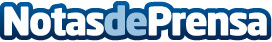 La UAL y Schneider Electric España se unen para formar a profesores y estudiantes en tecnologías digitalesEl convenio firmando contempla también el patrocinio de un premio por curso académico al mejor Trabajo Fin de Estudios relacionado con gestión energética o control y automatización industrialDatos de contacto:Prensa Schneider Electric935228600Nota de prensa publicada en: https://www.notasdeprensa.es/la-ual-y-schneider-electric-espana-se-unen Categorias: Recursos humanos Premios Otras Industrias Cursos Innovación Tecnológica http://www.notasdeprensa.es